Publicado en Madrid el 17/07/2020 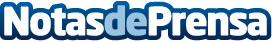 NO MEAT ‘Burggie’, la apuesta vegana de EmcesaEmcesa apuesta por las proteínas vegetales dentro de su oferta global de productosDatos de contacto:Ricardo Migueláñez912228007Nota de prensa publicada en: https://www.notasdeprensa.es/no-meat-burggie-la-apuesta-vegana-de-emcesa_1 Categorias: Nacional Nutrición Gastronomía Restauración Consumo http://www.notasdeprensa.es